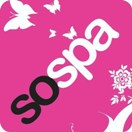 Lichfield Half Marathon Pasta PartyAprès LichfieldA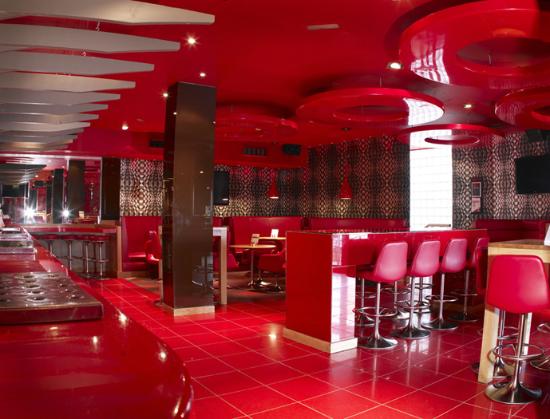 Saturday 4th May 2013 £5.00 per ticket 5pm till 7pm bar open late Contact gail@sospa.co.uk    07818 492 578   kevin@sospa.co.uk 07531 395 583Book on line @www.gailabbey.com